附件1：启动仪式线上操作说明1.开通微信视频号，搜索或扫码关注“环保科普365”、“广东省环境科学学会”；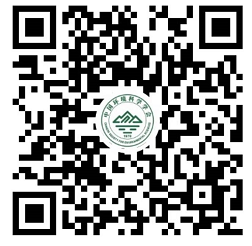 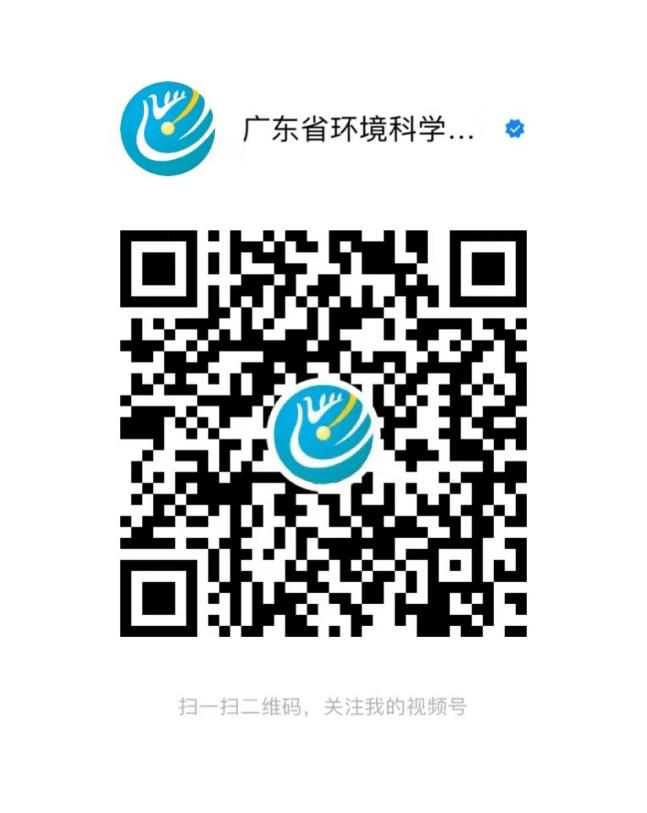 2.中国环境科学学会将于5月22日发起线上启动仪式直播，介绍活动情况，宣布活动启动；3.直播结束后，大学生志愿者以小分队为单位，点击【参与】，加入“大学生在行动启动”活动；4.上传录制编辑好的启动宣言视频，添加文字“**省**学校**小分队”上传完成后，点击#话题，输入“2021大学生在行动”参与话题，同时@“环保科普365”、“广东省环境科学学会”视频号，点击【发表】即可。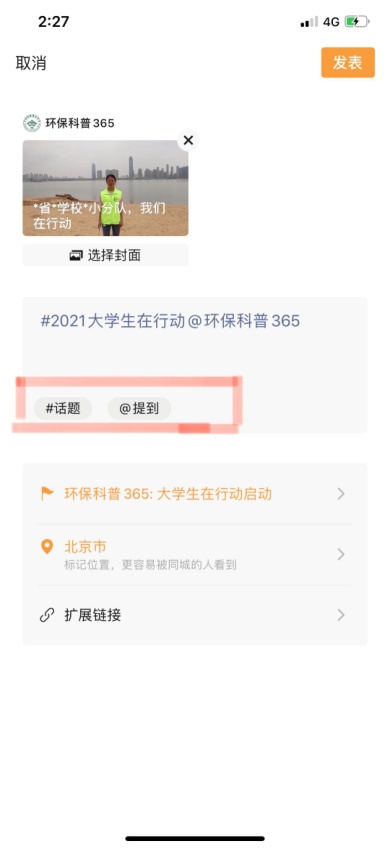 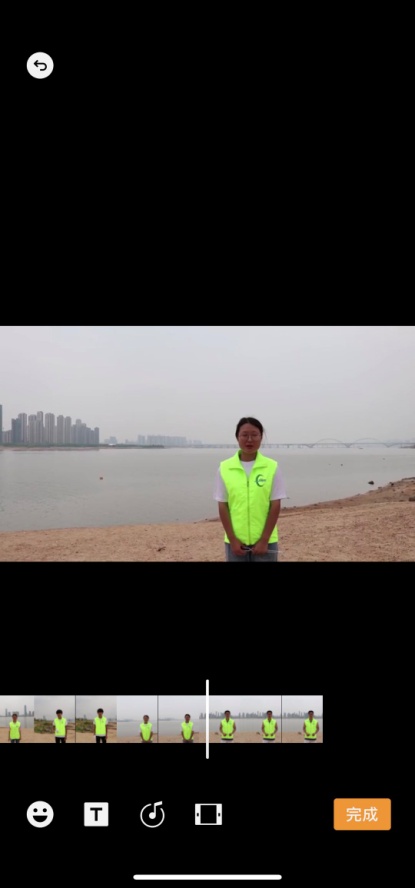 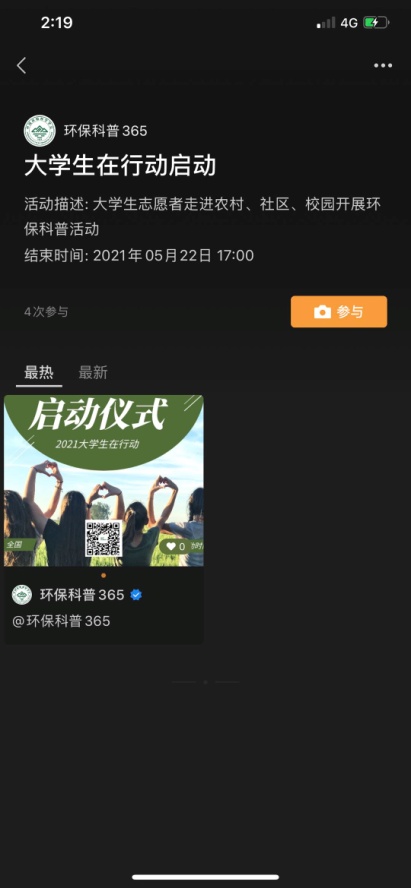 